Отчет мероприятий на 1 мая 2022г. Шарканский район.	Координатор                                	Е.М.Малышев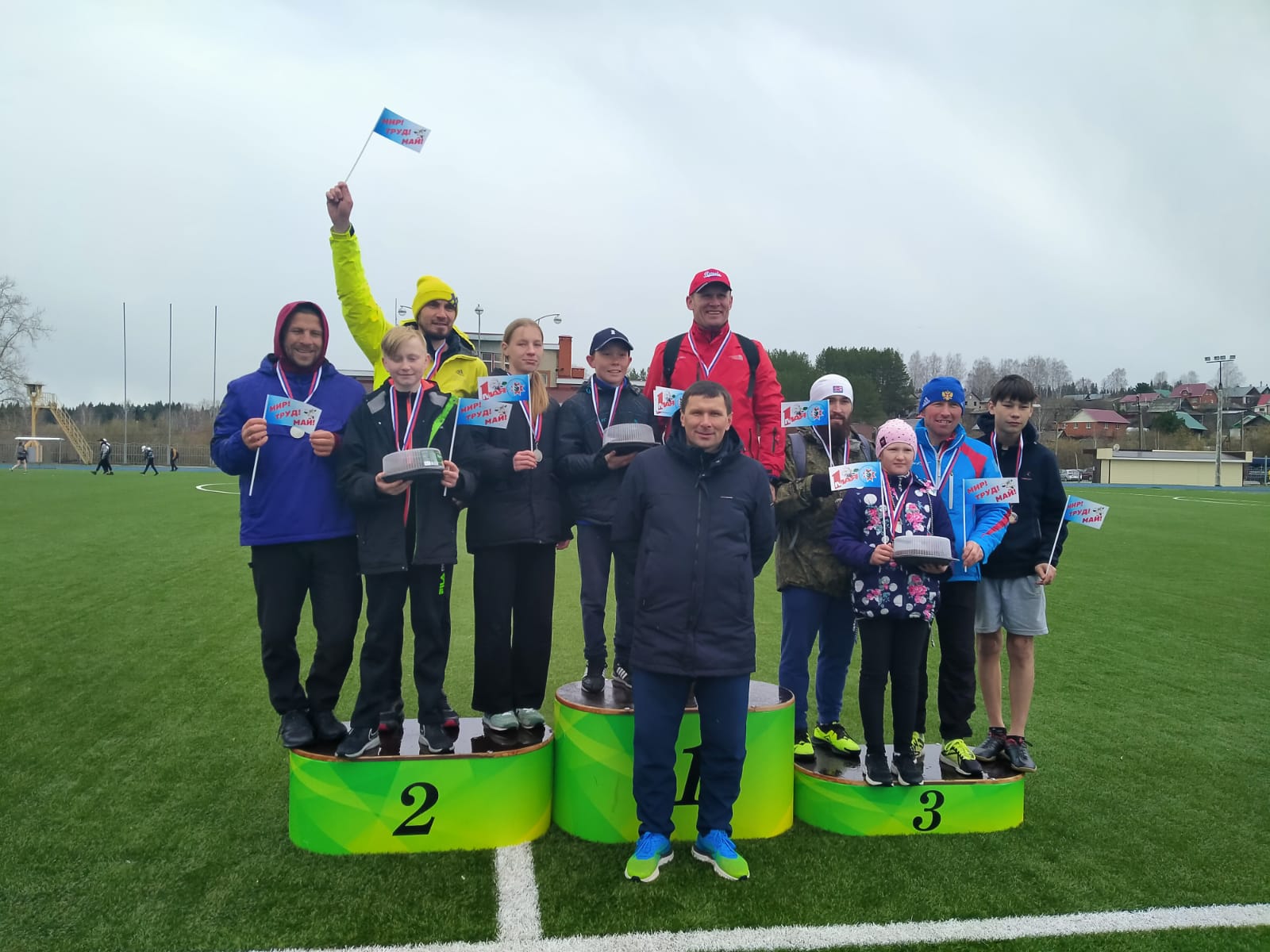 № п/пНаименование мероприятияСрокиКоличество уч-ков1Голосование в поддержку Резолюции (обращения) ФНПР в интернете на сайте lmay.fnpr.ru.25.04-02.05.2022+2Поздравление с праздником трудящихся на предприятиях, в учреждениях.29.04-01.05.202227 учреждений3Размещение видеообращения Председателя ФНПР в социальных сетях.++4Проведение спортивного мероприятия (эстафеты), на центральном стадионе в с.Шаркан.01.05.202220 команд80 участников